Name of journal: World Journal of GastroenterologyManuscript NO: 35581Manuscript Type: ORIGINAL ARTICLEObservational StudyEndoscopic papillary large balloon dilatation with sphincterotomy is safe and effective for biliary stone removal independent of timing and size of sphincterotomyAujla UI et al. Safety and efficacy of EPLBDUsman Iqbal Aujla, Nimzing Ladep, Laura Dwyer, Stephen Hood, Nicholas Stern, Richard SturgessUsman Iqbal Aujla, Nimzing Ladep, Laura Dwyer, Stephen Hood, Nicholas Stern, Richard Sturgess, Digestive Diseases Unit, Aintree University Hospital, Liverpool L9 7AL, United KingdomORCID number: Usman Iqbal Aujla (0000-0002-0410-8970); Nimzing Ladep (0000-0002-8285-7432); Laura Dwyer (0000-0003-4414-0155); Stephen Hood (0000-0002-0555-3101); Nicholas Stern (0000-0002-5240-6569); Richard Sturgess (0000-0001-5713-1587).Author contributions: Aujla UI and Sturgess R were responsible for study conception and design; Aujla UI wrote the paper; Ladep NG was responsible for data interpretation and statistical analysis; Dwyer LK and Aujla UI were responsible for data collection; Hood SV, Stern N and Sturgess  R critically revised the paper; all authors agreed with content of the manuscript and gave approval of the final version of manuscript.Institutional review board statement:  Not applicable in view of nature of the study.Informed consent statement: All endoscopic procedures were performed after obtaining a written informed consent form the patients.Conflict-of-interest statement: The authors have no disclosures.Data sharing statement: Being a descriptive study no additional data is available to warrant sharing.Open-Access: This article is an open-access article which was selected by an in-house editor and fully peer-reviewed by external reviewers. It is distributed in accordance with the Creative Commons Attribution Non Commercial (CC BY-NC 4.0) license, which permits others to distribute, remix, adapt, build upon this work non-commercially, and license their derivative works on different terms, provided the original work is properly cited and the use is non-commercial. See: http://creativecommons.org/licenses/by-nc/4.0/Manuscript source: Unsolicited manuscriptCorrespondence to: Dr Usman Iqbal Aujla, FRCP, Digestive Diseases Unit, Aintree University Hospital, NHS Foundation Trust, Longmoor Lane, Liverpool L9 7AL, United Kingdom. usman.aujla@nhs.netTelephone: +0044-786-1884248Fax: +0044-151-5292809Received: August 14, 2017Peer-review started: August 15, 2017First decision: August 29, 2017Revised: October 31, 2017Accepted: November 15, 2017  Article in press:Published online:AbstractAIMTo describe the efficacy and safety of endoscopic papillary large balloon dilatation (EPLBD) in the management of bile duct stones in a Western population. METHODSData was collected from the endoscopic retrograde cholangiopancreatography (ERCP) and Radiology electronic database along with a review of case notes over a period of six years from 1st August 2009 to 31st July 2015 and incorporated into Microsoft excel. Statistical analyses were performed using MedCalc for Windows, version 12.5 (MedCalc Software, Ostend, Belgium). Simple statistical applications were applied in order to determine whether significant differences exist in comparison groups. We initially used simple proportions to describe the study populations. Furthermore, we used chi-square test to compare proportions and categorical variables. Non-parametric Mann-Whitney U-test was applied in order to compare continuous variables. All comparisons were deemed to be statistically significant if P values were less than 0.05.RESULTSEPLBD was performed in 229 patients (46 females) with mean age of 68 ± 14.3 years. 115/229 (50%) patients had failed duct clearance at previous ERCP referred from elsewhere with standard techniques. Duct clearance at the Index* ERCP was 72.5%. Final duct clearance rate was 98%. EPLBD after fresh sphincterotomy was performed in 81 (35.4%). Median balloon size was 13.5 mm (10 - 18). In addition to EPLBD, per-oral cholangioscopy (POC) and electrohydraulic lithotripsy (EHL) was performed in 35 (15%) patients at index* ERCP. 63 (27.5%) required repeat ERCP for stone clearance. 28 (44.5%) required POC and EHL and 11 (17.4%) had repeat EPLBD for complete duct clearance. Larger stone size (12.4mm vs 17.4 mm, P < 0.000001), multiple stones (2, range (1 - 13) vs 3, range (1 - 12), P < 0.006) and dilated common bile duct (CBD) (12.4 mm vs 18.3mm, P < 0.001) were significant predictors of failed duct clearance at index ERCP. 47 patients (20%) had ampullary or peri-ampullary diverticula. Procedure related adverse events included 2 cases of bleeding and pancreatitis (0.87%) each.CONCLUSIONEPLBD is a safe and effective technique for CBDS removal. There is no difference in outcomes whether it is performed at the time of sphincterotomy or at a later procedure or whether there is a full or limited sphincterotomy.Key Words: Common bile duct stones; Endoscopic sphincterotomy; endoscopic papillary large balloon dilatation; Endoscopic retrograde cholangiopancreatography; Adverse events© The Author(s) 2017. Published by Baishideng Publishing Group Inc. All rights reserved.Core tip: This is one of the largest published series describing the management of difficult biliary stone disease utilizing large balloon sphincteroplasty in a Western population. Our findings suggest that large balloon sphincteroplasty can be performed and repeated safely and effectively in those with a sphincterotomy irrespective of its timing and size to establish complete duct clearance.Aujla UI, Ladep N, Dwyer L, Hood S, Stern N, Sturgess R. Endoscopic papillary large balloon dilatation with sphincterotomy is safe and effective for biliary stone removal independent of timing and size of sphincterotomy. World J Gastroenterol 2017; In pressINTRODUCTIONCommon bile duct stones (CBDS) are diagnosed frequently throughout the world. The prevalence of CBDS in symptomatic gallstone disease is estimated between 10% and 20%[1-3]. Extraction of confirmed CBDS in symptomatic patients is recommended[4]. Endoscopic retrograde cholangiopancreatography (ERCP) is recognized as an effective treatment modality for CBDS extraction. Endoscopic sphincterotomy (EST) followed by stone extraction with balloon or basket has been used traditionally as a standard technique. Large or multiple stones however, may be technically challenging with standard techniques and may require additional treatment modalities including mechanical lithotripsy for successful stone extraction[5-7].Endoscopic papillary balloon dilatation (EPBD) for biliary stones extraction was first reported in 1982[8]. EPBD without an EST has been reported but is associated with an increased risk of pancreatitis and reduced stone clearance rates[9]. In a Cochrane review, EPBD compared to EST has been associated with less risk of bleeding but increased risk of post ERCP pancreatitis[10].EST followed by endoscopic papillary large balloon dilatation (EST+EPLBD) using a balloon sized 10-20mm was reported in 2003 as an effective and safe treatment of CBDS[11]. EPLBD with limited or full EST has subsequently emerged as an established endoscopic technique in the management of CBDS mainly in Asia based on published data[12]. Interestingly, more recent data has suggested that endoscopic papillary large balloon dilatation (EPLBD) alone without a preceding EST is a useful technique in CBDS removal with comparable outcomes to EST[13-14].The safety profile and effectiveness of EPLBD with limited or full EST has been reported in most studies[15-27]. However, concerns remain regarding serious adverse events[28-32] including procedure related morbidity and mortality limiting wider application of EPLBD in the management of CBDS.There remains a significant variation in practice when performing large balloon papillary dilatation with particular concerns to the timing and size of sphincterotomy prior to balloon dilatation. This study describes the safety profile and effectiveness of EPLBD in the management of CBDS and examines the impact of timing and size of sphincteroplasty in relation to EST in a Western population.MATERIALS AND METHODSPatientsThis study from a UK academic referral centre involved 229 patients who had EPLBD for retrieval of CBDS from 1st August 2009 to 31st July 2015. Of these, 115 (50%) patients had previous unsuccessful stone extraction elsewhere. Inclusion criteria were: adult patients with confirmed CBDS and who gave consent for the procedure. Excluded from the study were patients with coagulopathy (INR > 1.5), thrombocytopenia (platelet count < 50000/mL), and those who had distal biliary stricture.ProcedureERCP was undertaken predominantly with benzodiazepine and opioid sedation. General anesthesia was used when per-oral cholangioscopy (POC) (SpyGlassTMDS, Boston Scientific, MA, United States) was performed.ERCP was performed using side-viewing endoscopes (TJF-240; Olympus Optical Corporation, Tokyo, Japan). Standard wire guided EST was performed for native papilla.  Stone extraction was attempted with extractor balloon catheter (ExtractorTM  Pro RX, 2 lumen extraction balloon, Boston Scientific, Cork, Ireland and/or Multi-3V PlusTM, three lumen extraction balloon, Olympus Medical systems, Tokyo, Japan) and/or wire guided retrieval basket (TrapezoidTM, Boston Scientific Limited, Ireland).Where stone retrieval was unsuccessful with standard techniques, EPLBD (CRETM Wire guided, Boston Scientific, Cork, Ireland) was performed for stone extraction. The balloon was inflated until disappearance of the waist (Figure 1). For complex and large stones, POC supplemented with electrohydraulic lithotripsy (EHL) (Nortech Autolith, Intracorporeal Electrohydraulic Lithotripter, Northgate Technologies INC, IL, United States) was used for stone extraction. Duct clearance was confirmed with an occlusion cholangiogram. Stone number, size and bile duct diameter were assessed with calibrated hospital radiology software tools on captured fluoroscopic images for accurate precision.Study endpointsThe primary endpoint was common bile duct clearance. Secondary endpoints were procedure related adverse events (pancreatitis, bleeding, cholangitis, perforation and mortality).Study design and statistical analysisThis was a cross-sectional study in which consecutive patients who underwent EPLBD during the defined period were evaluated based on study endpoints. Statistical analyses were performed using MedCalc for Windows, version 12.5 (MedCalc Software, Ostend, Belgium). Simple statistical applications were applied in order to determine whether significant differences exist in comparison groups. We initially used simple proportions to describe the study populations. Furthermore, we used chi-square test to compare proportions and categorical variables. Non-parametric Mann-Whitney U-test was applied in order to compare continuous variables. All comparisons were deemed to be statistically significant if P values were less than 0.05.RESULTSTwo hundred and twenty-nine subjects (146, females) fulfilled the inclusion criteria (Table 1). Of these, 166 (72.5%) achieved duct clearance at index ERCP. In order to determine factors associated with duct clearance at index ERCP, subjects were divided into 2 groups according to duct clearance (A) and those who failed clearance (B). Only female gender was associated with failed duct clearance at index ERCP (P = 0.046).Large stone size, multiple stones and dilated common bile duct were significant predictors of failed duct clearance at index ERCP (Table 2). Overall median balloon diameter used was 13.5 (10 - 18) mm (Table 3).EST was performed at index ERCP in 81 (35.4%) and had previously been performed in 148 (64.6%) patients. Procedure time was significantly prolonged in those who failed to achieve duct clearance at index ERCP (30.5 min vs 44 min, P < 0.001) (Table 4).POC supplemented with EHL was the most commonly used additional treatment modality for stone extraction at index and subsequent ERCPs (Figures 2 and 3).Initial duct clearance rate with EPLBD at index ERCP was 72.5%. However, all cases of failed duct clearance (Group B) at index ERCP underwent further ERCP for duct clearance. Final duct clearance rate was 97.8%.The procedure related adverse events are listed in Table 5. Post ERCP pancreatitis and haemorrhage were not significantly different between groups. There was no case of procedure related mortality.DISCUSSIONWe report an experience of EPLBD based on intention to treat analysis from an academic UK endoscopy centre. The study shows that EST followed by immediate or delayed EPLBD (EST + EPLBD) is a safe and an effective approach. Duct clearance was achieved in 73% of the patients at index ERCP and further procedures produced an overall duct clearance rate of 98%.  Procedure related complications were reported in only four patients (1.7%). EPLBD was performed immediately after sphincterotomy in 35% of the patients. The study results reveal comparable and even lower rates of complications including pancreatitis, perforation and bleeding than previously reported[10,28-30,32].This is probably the largest single centre study in a Western population reporting the use of endoscopic large volume balloon dilatation in managing CBDS, in which 229 patients were included. A recent literature review reported data from 32 studies across the globe[12]. The largest study of this review, which was from China, included 169 patients.In contrast to other published series reporting higher initial duct clearance rates, we observed relatively lower duct clearance rates at index ERCP. The reason for this is related to the more complex nature of stone disease in a referral population. Complexity of the stone disease in our cohort may be  evident with the fact that all patients required large balloon sphincteroplasty in addition to the standard endoscopic techniques for stone extraction at the index ERCP.  In addition to EPLBD using POC together with EHL could not achieve duct clearance in (3.5%) of patients at the index ERCP (Figure 2). Furthermore, 45% of the patients undergoing repeat ERCP for duct clearance required POC and EHL (Figure 3).50% of the patients with first EPLBD performed at our centre had previously failed stone extraction with standard endoscopic techniques including EST followed by stone extraction with balloon and basket performed by the referring unit. Among those 50% with previous unsuccessful stone extraction, complete duct clearance was achieved with EPLBD in approximately 70% of the cases at index ERCP. Patients with failed duct clearance at index ERCP had significantly large stone size 17.4 (10.1 - 32) mm vs 12.4 (4.5 - 30) mm, P < 0.000001 , multiple stones [2, range (1-13) vs 3, range (1 - 12), P < 0.006] and dilated bile duct 18.3 mm (9.2 - 30) mm vs 12.4 mm (5 - 30), P < 0.001.In a systemic review and meta-analysis[33] initial duct clearance rates for stones larger than 15mm was 77% in the EPLBD group. Initial duct clearance rates with EST + EPLBD vary from 72.7% to 100% in published series[12] which are mainly from  Asia.  In a recent study from Australia[34] initial duct clearance rates were 70% in immediate EPLBD group and 74% in delayed EPLBD group.Major adverse events (AEs) related to EST and EPLBD are pancreatitis, bleeding, and perforation. A recent Australian retrospective study[34] reviewed outcomes of EPLBD and EST in 136 patients. Only one case of non-fatal pancreatitis and a perforation was observed in the delayed EPLBD group. Three cases of non-fatal haemorrhage were observed in immediate and delayed EPLBD group (P = 0.303). The safety profile of EPLBD has been corroborated by a recent meta-analysis[33] in which four randomized controlled trials (RCT) comparing EST plus EPLBD vs EST alone and EST plus mechanical lithotripsy were assessed. In the three RCTs comparing EPLBD with EST alone there were no statistical differences in terms of each form of adverse events: PEP (3% vs 3.4%); haemorrhage (0.5% vs 1%); cholangitis (1.5% vs 1.9); perforation (0% vs 1%). In the RCT comparing EPLBD with EST plus ML higher rates of cholangitis were observed 0% vs 13.3 (P = 0.026). In one of these RCTs[23] less overall adverse events were observed with EST+EPLBD than after EST alone (4.4% vs 20%, P = 0.049). This emphasises the safety profile of EPLBD. A review of 32 studies involving 1761 patients, demonstrated overall rates of AEs related to EST combined with EPLBD including perforation, pancreatitis, bleeding and cholangitis were 0.4%, 2.7%, 2.2% and 0.9% respectively[12]. A retrospective multicenter study[28] investigating 946 patients reported 9 perforations (0.95%), resulting in 3 deaths. Distal CBD stricture (OR 17.08, P < 0.001) was an independent predictor for perforation. In a systemic review of 30 studies[35] the overall AEs were significantly lower in EST combined with EPLBD group than in EST alone (8.3% vs 12.7%, OR 1.60, P < 0.001).Our AEs rates were not only comparable but even much lower than most of the published data. Pancreatitis was defined according to the consensus criteria described elsewhere. The overall pancreatitis rate in our cohort was 2/229 (0.87%). Both cases had non-fatal pancreatitis and were managed conservatively. In both these cases duct clearance was not achieved at index ERCP with EPLBD. This is one of the principal emphases of the study that in our experience EPLBD was not associated with significantly increased risk of post ERCP pancreatitis. Peri-procedural optimization of patients is our standard practice to prevent post ERCP pancreatitis. This includes providing adequate intravenous hydration, prescribing rectal diclofenac and keeping a low threshold for placement of pancreatic stents for contrast injection and wire cannulation of pancreatic duct. These preventive measures along with rich high volume experience are probably the principal factors for a very low rate of post ERCP pancreatitis.  Similarly, 2 cases (0.87%) of gastrointestinal haemorrhage were observed. One patient required blood transfusion and endoscopic haemostatic therapy. The other patient required two units of blood transfusion. There was no procedure related perforation, cholangitis or mortality.Twenty percent of the patients in our study had periampullary diverticula (PAD), which did not impact on the incidence of the adverse events or duct clearance. In patients with and without PAD, overall duct clearance and adverse events rates were similar in retrospective studies[24,36]comparing EPLBD with limited EST or EPLBD alone.In our study, the balloon was inflated until the disappearance of the waist rather than specific time duration. Hence, the balloon inflation time would have been relatively short. A meta-analysis[37] has reported an inverse relation of pancreatitis with balloon timing but this clearly was not the case in our scenario.POC and EHL were planned in addition to EPLBD in 35 (15.3%) of the patients at index ERCP in view of previously demonstrated complex stone disease on cholangiographic appearances. In 8 (3.5%) patients, EPLBD even supplemented with POC and EHL could not clear the bile ducts due to complex nature of stone disease at index ERCP. Prior to the introduction of EPLBD, ML was generally used after EST. In these circumstances, ML is traditionally used after EST. However, it may be time consuming and technically challenging with an increase risk of procedure related adverse events[23]. In our practice, EPLBD was the preferred treatment modality over ML and limited its use to 7% of the procedures. Recently published international consensus guidelines for EPLBD reaffirm our findings and recommend its use as preferred and alternative modality to ML in removing large bile duct stones[38].Our experience of EST with immediate or delayed large balloon dilatation confirms its safety and effectiveness. We conclude that the safety of large balloon sphincteroplasty is not influenced by the presence of a periampullary diverticulum or a fresh sphincterotomy. Limited or full sphincterotomy followed by EPLBD does not influence the outcomes. Our results suggest that a significant proportion of patients with multiple stones and large stones may require additional treatment modalities including cholangioscopy and EHL where large balloon sphincteroplasty remains unsuccessful in achieving duct clearance.ARTICLE HIGHLIGHTSResearch BackgroundEndoscopic papillary large balloon dilatation (EPLBD) is an established technique for biliary stone extraction mainly in Asia. Serious adverse events related to EPLBD including pancreatitis, bleeding and perforation have limited its wider utility particularly in the Western world. Timing and size of preceding endoscopic sphincterotomy (EST) impose significant concerns regarding serious procedure related adverse events. This study describes the safety and efficacy of EPLBD in the management of CBDS and examines the impact of timing and size of sphincteroplasty in relation to EST in a Western population.Research motivationEPLBD is being performed very frequently in day to day practice.  There is insufficient data on its efficacy and safety without any standardized techniques. There is little data on timing and hence an appreciation that there is variation in practice in some centres performing a sphincteroplasty on a subsequent and further endoscopic retrograde cholangiopancreatography. The principal motive of the study was to ascertain whether EPLBD could be performed safely as an effective and preferred endoscopic modality for complex biliary stone extraction following EST.Research objectivesThe main objectives of the study were to describe the efficacy and safety of EPLBD in the management of bile duct stones in a Western population from the experience in a busy tertiary referral unit.Research methodsThis was a retrospective observational study in which consecutive patients who underwent EPLBD during the defined period were evaluated based on study endpoints. Research resultsThis study confers high safety profile of EPLBD for biliary stone extraction in relation to an EST. The study also ascertains EPLBD as an effective and preferred endoscopic modality than standard endoscopic techniques for complex bile duct stones management. The problems that remain to be solved are the predictive factors indicating the need for EPLBD and factors predicting failure.Research conclusions EPLBD is a safe and effective technique for biliary stone extraction. Safety of large balloon sphincteroplasty is not influenced by the presence of a periampullary diverticulum or a fresh sphincterotomy. Limited or full sphincterotomy followed by EPLBD does not influence the outcomes. Large and multiple stones may predict need for additional treatment modalities including cholangioscopy and electrohydraulic lithotripsy where large balloon sphincteroplasty remains unsuccessful in achieving duct clearance.Research perspectives This study suggests that large balloon sphincteroplasty can be performed and repeated safely and effectively in those with a sphincterotomy irrespective of its timing and size to establish complete duct clearance.REFERENCES1 Neuhaus H, Feussner H, Ungeheuer A, Hoffmann W, Siewert JR, Classen M. Prospective evaluation of the use of endoscopic retrograde cholangiography prior to laparoscopic cholecystectomy. Endoscopy 1992; 24: 745-749 [PMID: 1468389 DOI: 10.1055/s-2007-1010576]2 Lacaine F, Corlette MB, Bismuth H. Preoperative evaluation of the risk of common bile duct stones. Arch Surg 1980; 115: 1114-1116 [PMID: 7416958 DOI: 10.1001/archsurg.1980.01380090080019]3 Houdart R, Perniceni T, Darne B, Salmeron M, Simon JF. Predicting common bile duct lithiasis: determination and prospective validation of a model predicting low risk. Am J Surg 1995; 170: 38-43 [PMID: 7793492 DOI: 10.1016/S0002-9610(99)80249-9]4 Warttig S, Ward S, Rogers G; Guideline Development Group. Diagnosis and management of gallstone disease: summary of NICE guidance. BMJ 2014; 349: g6241 [PMID: 25360037 DOI: 10.1136/bmj.g6241]5 Higuchi T, Kon Y. Endoscopic mechanical lithotripsy for the treatment of common bile duct stone. Experience with the improved double sheath basket catheter. Endoscopy 1987; 19: 216-217 [PMID: 3678165 DOI: 10.1055/s-2007-1013015]6 Moriai T, Hasegawa T, Fuzita M, Kimura A, Tani T, Makino I. Successful removal of massive intragastric gallstones by endoscopic electrohydraulic lithotripsy and mechanical lithotripsy. Am J Gastroenterol 1991; 86: 627-629 [PMID: 2028958]7 Hintze RE, Adler A, Veltzke W. Outcome of mechanical lithotripsy of bile duct stones in an unselected series of 704 patients. Hepatogastroenterology 1996; 43: 473-476 [PMID: 8799379]8 Staritz M, Ewe K, Meyer zum Büschenfelde KH. Endoscopic papillary dilatation, a possible alternative to endoscopic papillotomy. Lancet 1982; 1: 1306-1307 [PMID: 6123047]9 Zhao HC, He L, Zhou DC, Geng XP, Pan FM. Meta-analysis comparison of endoscopic papillary balloon dilatation and endoscopic sphincteropapillotomy. World J Gastroenterol 2013; 19: 3883-3891 [PMID: 23840129 DOI: 10.3748/wjg.v19.i24.3883]10 Weinberg BM, Shindy W, Lo S. Endoscopic balloon sphincter dilation (sphincteroplasty) versus sphincterotomy for common bile duct stones. Cochrane Database Syst Rev 2006; CD004890 [PMID: 17054222 DOI: 10.1002/14651858.CD004890.pub2]11 Ersoz G, Tekesin O, Ozutemiz AO, Gunsar F. Biliary sphincterotomy plus dilation with a large balloon for bile duct stones that are difficult to extract. Gastrointest Endosc 2003; 57: 156-159 [PMID: 12556775 DOI: 10.1067/mge.2003.52]12 Rouquette O, Bommelaer G, Abergel A, Poincloux L. Large balloon dilation post endoscopic sphincterotomy in removal of difficult common bile duct stones: a literature review. World J Gastroenterol 2014; 20: 7760-7766 [PMID: 24976713 DOI: 10.3748/wjg.v20.i24.7760]13 Jeong S, Ki SH, Lee DH, Lee JI, Lee JW, Kwon KS, Kim HG, Shin YW, Kim YS. Endoscopic large-balloon sphincteroplasty without preceding sphincterotomy for the removal of large bile duct stones: a preliminary study. Gastrointest Endosc 2009; 70: 915-922 [PMID: 19647241 DOI: 10.1016/j.gie.2009.04.042.]14 Oh MJ, Kim TN. Prospective comparative study of endoscopic papillary large balloon dilation and endoscopic sphincterotomy for removal of large bile duct stones in patients above 45 years of age. Scand J Gastroenterol 2012; 47: 1071-1077 [PMID: 22934594 DOI: 10.3109/00365521.2012.690046]15 Minami A, Hirose S, Nomoto T, Hayakawa S. Small sphincterotomy combined with papillary dilation with large balloon permits retrieval of large stones without mechanical lithotripsy. World J Gastroenterol 2007; 13: 2179-2182 [PMID: 17465497 DOI: 10.3748/wjg.v13.i15.2179]16 Maydeo A, Bhandari S. Balloon sphincteroplasty for removing difficult bile duct stones. Endoscopy 2007; 39: 958-961 [PMID: 17701853 DOI: 10.1055/s-2007-966784]17 Heo JH, Kang DH, Jung HJ, Kwon DS, An JK, Kim BS, Suh KD, Lee SY, Lee JH, Kim GH, Kim TO, Heo J, Song GA, Cho M. Endoscopic sphincterotomy plus large-balloon dilation versus endoscopic sphincterotomy for removal of bile-duct stones. Gastrointest Endosc 2007; 66: 720-726; quiz 768, 771 [PMID: 17905013 DOI: 10.1016/j.gie.2007.02.033]18 Attasaranya S, Cheon YK, Vittal H, Howell DA, Wakelin DE, Cunningham JT, Ajmere N, Ste Marie RW Jr, Bhattacharya K, Gupta K, Freeman ML, Sherman S, McHenry L, Watkins JL, Fogel EL, Schmidt S, Lehman GA. Large-diameter biliary orifice balloon dilation to aid in endoscopic bile duct stone removal: a multicenter series. Gastrointest Endosc 2008; 67: 1046-1052 [PMID: 18178208 DOI: 10.1016/j.gie.2007.08.047]19 Itoi T, Itokawa F, Sofuni A, Kurihara T, Tsuchiya T, Ishii K, Tsuji S, Ikeuchi N, Moriyasu F. Endoscopic sphincterotomy combined with large balloon dilation can reduce the procedure time and fluoroscopy time for removal of large bile duct stones. Am J Gastroenterol 2009; 104: 560-565 [PMID: 19174779 DOI: 10.1038/ajg.2008.67]20 Kim KO, Kim TN, Lee SH. Endoscopic papillary large balloon dilation for the treatment of recurrent bile duct stones in patients with prior sphincterotomy. J Gastroenterol 2010; 45: 1283-1288 [PMID: 20635102 DOI: 10.1007/s00535-010-0284-7]21 Kurita A, Maguchi H, Takahashi K, Katanuma A, Osanai M. Large balloon dilation for the treatment of recurrent bile duct stones in patients with previous endoscopic sphincterotomy: preliminary results. Scand J Gastroenterol 2010; 45: 1242-1247 [PMID: 20521873 DOI: 10.3109/00365521.2010.495420]22 Kim TH, Oh HJ, Lee JY, Sohn YW. Can a small endoscopic sphincterotomy plus a large-balloon dilation reduce the use of mechanical lithotripsy in patients with large bile duct stones? Surg Endosc 2011; 25: 3330-3337 [PMID: 21533521 DOI: 10.1007/s00464-011-1720-3]23 Stefanidis G, Viazis N, Pleskow D, Manolakopoulos S, Theocharis L, Christodoulou C, Kotsikoros N, Giannousis J, Sgouros S, Rodias M, Katsikani A, Chuttani R. Large balloon dilation vs. mechanical lithotripsy for the management of large bile duct stones: a prospective randomized study. Am J Gastroenterol 2011; 106: 278-285 [PMID: 21045816 DOI: 10.1038/ajg.2010.421]24 Kim HW, Kang DH, Choi CW, Park JH, Lee JH, Kim MD, Kim ID, Yoon KT, Cho M, Jeon UB, Kim S, Kim CW, Lee JW. Limited endoscopic sphincterotomy plus large balloon dilation for choledocholithiasis with periampullary diverticula. World J Gastroenterol 2010; 16: 4335-4340 [PMID: 20818818 DOI: 10.3748/wjg.v16.i34.4335]25 Itoi T, Ishii K, Itokawa F, Kurihara T, Sofuni A. Large balloon papillary dilation for removal of bile duct stones in patients who have undergone a billroth ii gastrectomy. Dig Endosc 2010; 22 Suppl 1: S98-S102 [PMID: 20590782 DOI: 10.1111/j.1443-1661.2010.00955.x]26 Sakai Y, Tsuyuguchi T, Sugiyama H, Nishikawa T, Kurosawa J, Saito M, Tawada K, Mikata R, Tada M, Ishihara T, Yokosuka O. Endoscopic sphincterotomy combined with large balloon dilation for removal of large bile duct stones. Hepatogastroenterology 2013; 60: 58-64 [PMID: 22641109 DOI: 10.5754/hge12351]27 Teoh AY, Cheung FK, Hu B, Pan YM, Lai LH, Chiu PW, Wong SK, Chan FK, Lau JY. Randomized trial of endoscopic sphincterotomy with balloon dilation versus endoscopic sphincterotomy alone for removal of bile duct stones. Gastroenterology 2013; 144: 341-345.e1 [PMID: 23085096 DOI: 10.1053/j.gastro.2012.10.027]28 Park SJ, Kim JH, Hwang JC, Kim HG, Lee DH, Jeong S, Cha SW, Cho YD, Kim HJ, Kim JH, Moon JH, Park SH, Itoi T, Isayama H, Kogure H, Lee SJ, Jung KT, Lee HS, Baron TH, Lee DK. Factors predictive of adverse events following endoscopic papillary large balloon dilation: results from a multicenter series. Dig Dis Sci 2013; 58: 1100-1109 [PMID: 23225136 DOI: 10.1007/s10620-012-2494-8]29 Disario JA, Freeman ML, Bjorkman DJ, Macmathuna P, Petersen BT, Jaffe PE, Morales TG, Hixson LJ, Sherman S, Lehman GA, Jamal MM, Al-Kawas FH, Khandelwal M, Moore JP, Derfus GA, Jamidar PA, Ramirez FC, Ryan ME, Woods KL, Carr-Locke DL, Alder SC. Endoscopic balloon dilation compared with sphincterotomy for extraction of bile duct stones. Gastroenterology 2004; 127: 1291-1299 [PMID: 15520997 DOI: 10.1053/j.gastro.2004.07.017]30 Fujita N, Maguchi H, Komatsu Y, Yasuda I, Hasebe O, Igarashi Y, Murakami A, Mukai H, Fujii T, Yamao K, Maeshiro K; JESED Study Group. Endoscopic sphincterotomy and endoscopic papillary balloon dilatation for bile duct stones: A prospective randomized controlled multicenter trial. Gastrointest Endosc 2003; 57: 151-155 [PMID: 12556774 DOI: 10.1067/mge.2003.56]31 Arnold JC, Benz C, Martin WR, Adamek HE, Riemann JF. Endoscopic papillary balloon dilation vs. sphincterotomy for removal of common bile duct stones: a prospective randomized pilot study. Endoscopy 2001; 33: 563-567 [PMID: 11473325 DOI: 10.1055/s-2001-15307]32 Lee TH, Park SH, Lee CK, Chung IK, Kim SJ, Kang CH. Life-threatening hemorrhage following large-balloon endoscopic papillary dilation successfully treated with angiographic embolization. Endoscopy 2009; 41 Suppl 2: E241-E242 [PMID: 19757375 DOI: 10.1055/s-0029-1214984]33 Xu L, Kyaw MH, Tse YK, Lau JY. Endoscopic sphincterotomy with large balloon dilation versus endoscopic sphincterotomy for bile duct stones: a systematic review and meta-analysis. Biomed Res Int 2015; 2015: 673103 [PMID: 25756050 DOI: 10.1155/2015/673103]34 Ho S, Rayzan D, Fox A, Kalogeropoulos G, Mackay S, Hassen S, Banting S, Cade R. Endoscopic sphincterotomy with sphincteroplasty for the management of choledocholithiasis: a single-centre experience. ANZ J Surg 2017; 87: 695-699 [PMID: 25781855 DOI: 10.1111/ans.13058]35 Kim JH, Yang MJ, Hwang JC, Yoo BM. Endoscopic papillary large balloon dilation for the removal of bile duct stones. World J Gastroenterol 2013; 19: 8580-8594 [PMID: 24379575 DOI: 10.3748/wjg.v19.i46.8580]36 Lee JW, Kim JH, Kim YS, Choi HS, Kim JS, Jeong SH, Ha MS, Ku YS, Kim YS, Kim JH. [The effect of periampullary diverticulum on the outcome of bile duct stone treatment with endoscopic papillary large balloon dilation]. Korean J Gastroenterol 2011; 58: 201-207 [PMID: 22042420 DOI: 10.4166/kjg.2011.58.4.201]37 Liao WC, Tu YK, Wu MS, Wang HP, Lin JT, Leung JW, Chien KL. Balloon dilation with adequate duration is safer than sphincterotomy for extracting bile duct stones: a systematic review and meta-analyses. Clin Gastroenterol Hepatol 2012; 10: 1101-1109 [PMID: 22642953 DOI: 10.1016/j.cgh.2012.05.017]38 Kim TH, Kim JH, Seo DW, Lee DK, Reddy ND, Rerknimitr R, Ratanachu-Ek T, Khor CJ, Itoi T, Yasuda I, Isayama H, Lau JY, Wang HP, Chan HH, Hu B, Kozarek RA, Baron TH. International consensus guidelines for endoscopic papillary large-balloon dilation. Gastrointest Endosc 2016; 83: 37-47 [PMID: 26232360 DOI: 10.1016/j.gie.2015.06.016]P-Reviewer: Bramhall S, Chow WK, Tsuyuguchi T S-Editor: Chen K   L-Editor:   E-Editor:Specialty type: Gastroenterology and hepatologyCountry of origin: United KingdomPeer-review report classificationGrade A (Excellent): AGrade B (Very good): 0Grade C (Good): CGrade D (Fair): DGrade E (Poor): 0Table 1 Clinical characteristics by common bile duct clearance at the index endoscopic retrograde cholangiopancreatography n (%)Table 2 Outcome of index endoscopic retrograde cholangiopancreatography by stone characteristics and anatomical features of the biliary tree n (%)1Recurrent stones were after previous EST.Table 3 Diameter of the balloon usedTable 4 Procedure characteristics by outcomes of common bile duct stone extraction n (%)Table 5 Adverse events after endoscopic papillary large balloon dilatation n (%)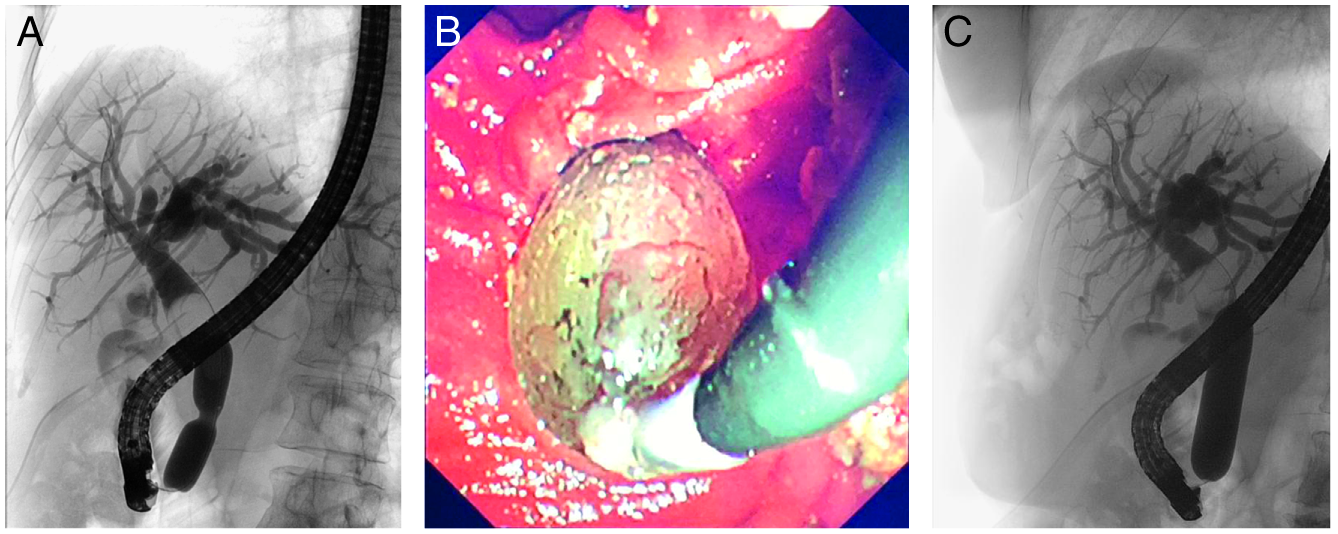 Figure 1 Demonstration of endoscopic papillary large balloon dilatation. A: Fluoroscopic view showing balloon waist with a proximal stone; B: Endoscopic view of ampullary orifice while performing EPLBD; C: Demonstration of disappearance of balloon waist with gradual inflation of balloon.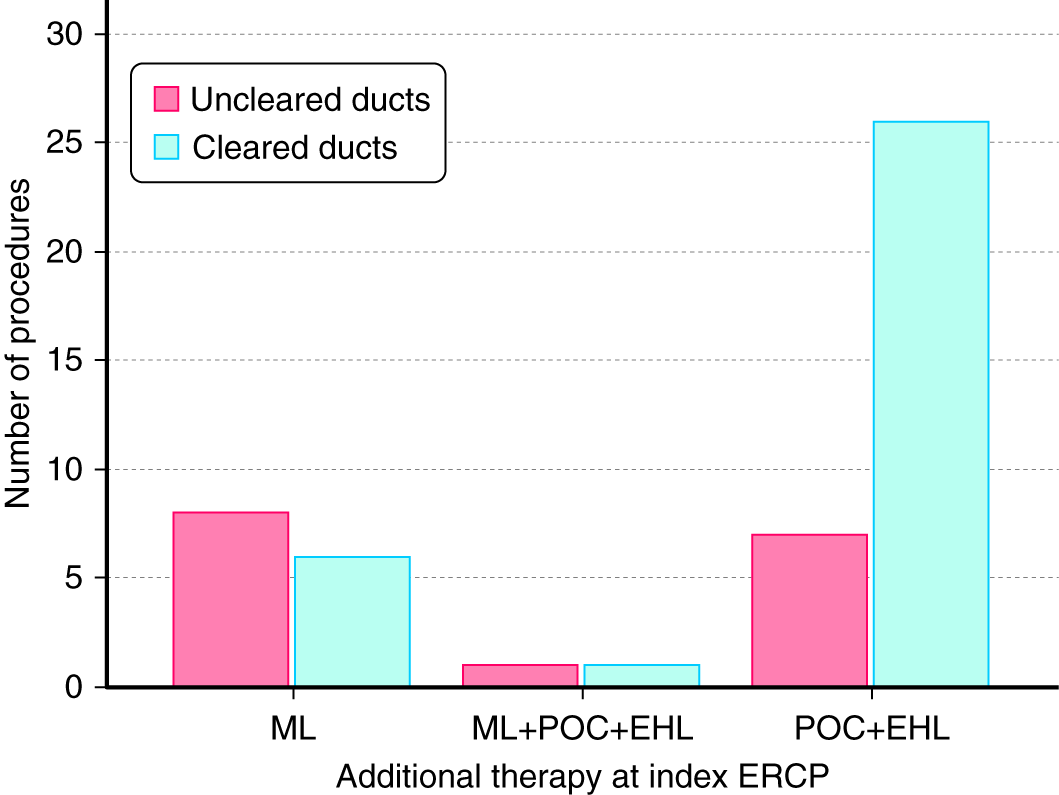 Figure 2 Types of additional therapy to endoscopic papillary large balloon dilatation at index endoscopic retrograde cholangiopancreatography for stone extraction. ML: Mechanical Lithotripsy; POC: Per-oral Cholangioscopy; EHL: Electrohydraulic lithotripsy.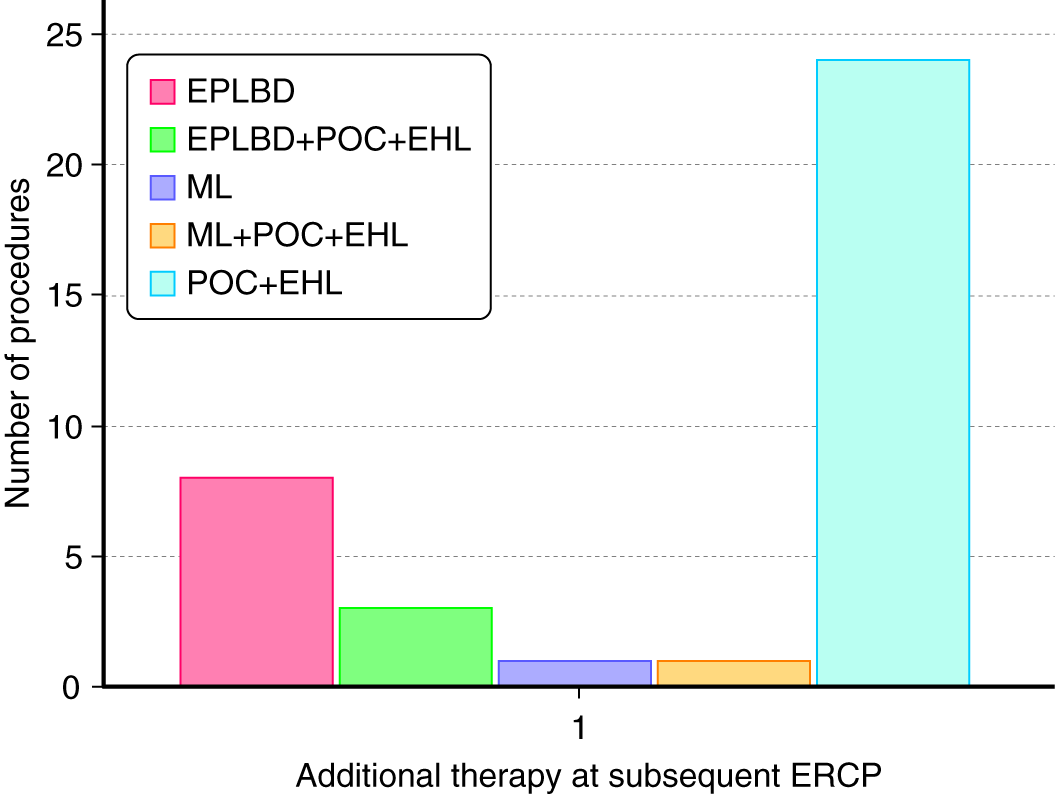 Figure 3 Types of endoscopic interventions at subsequent endoscopic retrograde cholangiopancreatography in those with failed duct clearance at index endoscopic retrograde cholangiopancreatography. EPLBD: Endoscopic papillary large balloon dilatation; ML: Mechanical Lithotripsy; POC: Per-oral Cholangioscopy; EHL: Electrohydraulic lithotripsy.VariablesGroup A (n = 166)Group B (n = 63)P- valueMean age68.4 ±14.368.4 ± 14.1 0.93Sex (M: F)70:9617:46 0.046HTN65(39.2)26(41.3) 0.88IHD19(11.4)7(11.1) 0.87DM14(8.4)4(6.3) 0.8CLD1(0.6)None 0.6COPD16(9.6)5(7.9) 0.89CKD7(4.2)2(3.2) 0.98VariablesGroup A (n = 166)Group B (n = 63)P- valueNumber of stones2(1-13)3(1-12) 0.006Median diameter of stones (mm)12.4(4.5-30)17.4(10.1-32) < 0.000001Median diameter of duct (mm)12.4(5-30)18.3(9.2-30) 0.001Ampullary or peri-ampullary diverticulum37(22.3)10(15.9) 0.37Intact GB 117(70.5)50(79.4) 0.24Primary stone disease118 (71.1)44(69.8) 0.98Recurrent stone disease148 (28.9)19(30.2) 0.9Balloon sizenPercent10-11 mm6227%12-15 mm13961%16-18 mm2812%VariablesGroup A (n = 166)Group B (n = 63)P- valueProcedure time (min)30.5(9-160)44(12-90)0.001Number of ERCP (median)1(1-3)2(1-10)0.0001Pre-cut sphincterotomy6(3.6)2(3.2)0.8Previous Sphincterotomy106(63.9)42(66.7)0.8Fresh Sphincterotomy58(35.5)23(36.5)0.98Median Balloon size diameter13(10-18)13.5(10-18)0.22VariablesGroup A (n = 166)Group B (n = 63)P- valuePancreatitis 02 (3.2)0.13Bleeding 2 (1.2)00.93CholangitisNoneNoneNAPerforationNoneNoneNAMortalityNoneNoneNA